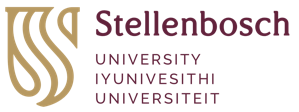 Programme specification document (Form A)Submission of a new programmePlease complete this programme specification document (Form A) and a separate module specification document (Form B) for each module included in the programme.This form is based on the Higher Education Quality Committee (HEQC) online accreditation template and focuses on the Council on Higher Education (CHE)’s programme accreditation criteria, available at www.che.ac.za. The completed submission should demonstrate compliance with the minimum standards.Also integrated into this form is the Department of Higher Education and Training (DHET) requirements for approval on Stellenbosch University (SU)’s Programme Qualifications Mix (PQM) and the information needed by the South African Qualifications Authority (SAQA) to register new programmes on the National Qualifications Framework (NQF).The latest “Programsake” | Programme Affairs document provides the dates of Stellenbosch University’s internal approval processes.COLOUR CODEThe submission of a new programme requires us to think of the enrolment plan of Stellenbosch University and the criteria posed by the CHE, DHET and SAQA. Please take note of the following colour code used to highlight the need for additional consultation, collaboration or the need to include additional documents:GENERAL INFORMATIONThe following documentation is to be uploaded as it pertains to this programme If this is a professional programme, a letter of approval/endorsement by the statutory professional body.  If this is an education programme, a completed MRTEQ document.  Any other documentation which will indicate your compliance with this criterion.CRITERION 1: PROGRAMME DESIGN							Proposed internal consultationPlease verify that you have consulted with the Centre for Academic Planning and Quality Assurance (APQ) before submitting this new programme to your faculty’s programme committee:1.1	How does this programme fit in with the mission and plan of the institution (and faculty)?Please refer directly to the Stellenbosch University Vision 2040 and Strategic Framework 2019 - 2024 and the strategic documents of your faculty. The programme must be aligned with the institutional vision and mission. It should demonstrate both fitness for purpose (aligning with the institution's goals) and fitness for purpose (aligning with broader goals in HE).1.2	Provide a rationale and justification for this programme, considering the envisaged student intake and stakeholder needs.How does this programme address local, national and international needs, or the needs as articulated by the profession? Who are the students to which this programme is aimed? Please cover the following aspects:•	Reasons that led to the identification of the need for the new programme/qualification•	Statement as to how the new programme meets the needs of the sector•	Evidence of consultation with the recognised professional body or industry, if applicable•	The range of typical students, given the focus of the programme and the academic pathway within the HEQSF in which it resides •	How the qualification will benefit the student, society and the economy1.3	Provide a detailed description of the programme's purpose in keeping with the relevant HEQSF qualification type.The purpose statement must provide the following:A description of the programme's context and what it is intended to achieve in the national, professional/career context.A detailed description of what the qualifying student will know, be able to do and become (i.e., develop a sense of agency) upon achieving the programme.The exit Level Outcomes must be linked to the purpose of the programme andHow institution-specific and programme-specific graduate attributes will be achieved. Please refer to the SU Profile of a Graduate and the faculty-specific graduate attributes.1.4	Provide clearly defined exit level (intended) outcomes of the qualification and link the purpose of the qualification (see explanation below) to the exit level (intended) outcomes of this qualification in your answer. The intended outcomes are typically unpacked regarding the knowledge, skills, and values students acquire during the learning process. The programme's exit level (intended) outcomes should align with the relevant NQF level (refer to the HEQSF) and be in keeping with the learning outcomes of the modules that constitute the programme design of this qualification. 1.5	Provide the names and details of the modules that constitute the programme.For each module, specify:The National Qualifications Framework (NQF) level of the module (between levels 5 to 10)Credits per module, typically in factors of 8 or 15, according to faculty guidelinesTotal number of credits per year, typically 120 credits for NQF levels 5 to 8 and 180 credits for NQF levels 9 and 10Classification of Educational Subject Matter (CESM) code, to the third order for each module1.6	Specify the rules of combination for the constituent modules where applicable.The Rules of Combination should show the coherence between the constituent parts of the programme design. If the programme design includes compulsory and elective modules, provide a rationale for the choice of compulsory and elective modules about the purpose and outcomes of the programme/qualification. The following aspects should be verified against the HEQSF:The number of credits at each level the qualification spans, with a clear delineation of compulsory and elective modules and the number of credits per module.The total credits for all modules align with the qualification type requirements on the HEQSF.Specify rules of combination (i.e. pre- and co-requisites) between semester- and year modules.Specify progression rules (i.e. pass requirements) between semester- and year modules.1.7	List and number all the programme's exit level outcomes (ELOs) and state the associated assessment criteria (AAC).  This alignment can be done one-on-one or as integrated across some or all ELOs.1.8	Briefly explain how students’ achievement of integrative competence in this programme (described above under 1.4) is aligned with the appropriate NQF level and associated NQF level descriptors.For support, please see the SAQA level descriptors.1.9	Explain how the programme design of this qualification in terms of the different types of learning (i.e. theoretical, practical, experiential, etc.) meet the requirements of the qualification type and NQF level.Explain how the programme offers students a sound disciplinary knowledge base and sufficient theoretical and conceptual depth, as well as practical or procedural knowledge and skills taught at the appropriate level to serve the educational purpose of the qualification.1.10	International comparabilityPlease provide a statement on how the qualification compares with or relates to at least two similar qualifications, best practices, or standards offered in other parts of the world. Although a Google search can be done, it is essential to note that qualification types and NQF levels may differ depending on the nature of another country’s qualification framework.  Internationally comparable qualifications could assist in determining the articulation possibilities of the qualification with qualifications in other national and regional qualification frameworks. Also, cover the following aspects:Compare with at least two qualifications from different countriesIndicate the correct countries, institutions, qualification titles and level with which the proposed programme is compared (and ensure that the qualifications referred to are accredited in the country of origin)Indicate the areas of comparison (differences and similarities in terms of Exit Level Outcomes, Associated Assessment Criteria, Duration, Qualification type, Content, Structure, Level of the qualification)State why these programmes/qualifications were selected for comparison purposes (i.e. used for international benchmarking purposes)ORIf no comparable programmes/qualifications can be found, provide a substantive reason why this programme is not internationally comparable1.11	Describe the articulation possibilities of this programme.Describe the horizontal (same NQF level), vertical (preceding and next level) and diagonal (mobility between qualifications across sub-frameworks or pathways within the HEQSF) possibilities of this programme about other registered qualifications ORProvide substantive reasons if there are no articulation possibilities for the qualificationIndicate the prerequisite requirements for students to be accepted into the programme (preceding) and what further study possibilities students might be able to follow with this qualification (next level). Also, if applicable, indicate what horizontal articulation possibilities exist, e.g. preceding an Honours programme will be a Bachelor’s degree; it could possibly relate to a cognate Postgraduate Diploma or another Honours programme, and the next level will be a Master’s degree.1.12	Workplace-based learningThe following documentation is to be uploaded as it pertains to this programme Examples of contract arrangements with workplaces for student placements.  Module specification document (Form B) for each module.  Any other documentation which will indicate your compliance with this criterion.CRITERION 2: STUDENT RECRUITMENT, ADMISSION AND SELECTION  	Proposed internal consultationThe minimum admission requirements for similar faculty programmes can be checked with your faculty administrator. Selection criteria are further used to identify, select, diversify and limit the number of students enrolled for the new programme.2.1	State the admission requirements for this programme.Admission requirements refer to the minimum standards that applicants must meet in order to be considered for selection to the programme. 2.2	Specify the selection criteria for this programme. Selection criteria are applied when too many students qualify for admission, and only a reduced number of applicants can be accepted. These criteria need to be explicit, fair, and measurable.2.3 	Describe how the objective of widening access to higher education will be promoted.How does this programme speak to new knowledge markets? Is this programme purposefully designed to widen access to prospective students who do not form part of our traditional student base, e.g. students from the learn-and-earn market or students from other parts of the world? How is access widened in terms of purposeful transformation?2.4	Recognition of Prior Learning (RPL) 	Provide details of how recognition of prior learning (RPL) will be applied (if applicable).Indicate the following:Examples of what could be considered for RPL for accessWhat evidence/documentation should be included in the application processExplain the faculty procedure for considering RPL applicationsIf RPL is not envisaged for this programme, please explain why not.2.5 	Provide details of how Credit Accumulation and Transfer (CAT) can be applied in this programme:A maximum of 50% of the credits of a completed programme may be transferred to another programmePlease indicate the faculty-specific procedure for considering CAT applications as they have been applied.The following documentation is to be uploaded as it pertains to this programmePlease provide copies of the faculty/programme-specific policies (if they differ from the institutional policies): Admission Procedure/Regulation for this programme (if a specific admission criteria was written for this programme) Selection Criteria Faculty-specific RPL procedure  Any other documentation indicating your compliance with this criterion, including the marketing plan.CRITERION 3: STAFF QUALIFICATIONSRequired internal consultationThe Faculty Manager will be able to assist in completing HEMIS information on staff, including post-level and other information. As the staff complement informs the programme's financial viability projections, the Faculty Manager also has to sign off that the information is complete and correct. Any issues raised about staff in Criterion 3 might require further discussions and could have future staffing implications that the Faculty Manager should be aware of.3.1	Minimum staff requirementsPlease confirm whether each of the following minimum standards about staff qualifications have been adhered to:All the academic staff (full-time/part-time/contract) teaching on this programme hold the required minimum qualifications (one level above that of this qualification) and have sufficient relevant experience, teaching and assessment competencies, and their research portfolios are adequate for the nature and level of the programme.The unit responsible for the programme has identified a programme coordinator or programme leader.The programme leader is trained and informed about the roles and responsibilities of the programme leader and can provide academic leadership to this programme.The unit responsible for the programme provides opportunities for academic staff to enhance their competencies and support their professional growth and development.The institution and/or other recognised agencies contracted by the institution provide opportunities for academic staff to enhance their competencies and to support their professional growth and development.The unit (department/school/faculty) responsible for the programme makes adequate provision for the programme in the workload allocation model, considering the number of academic staff attached to the programme and envisaged student enrolments.3.2	Provide a summary of the number of academic staff required for this programme	Please note that the information on additional staff needed should align with the information provided in Criterion 10.3.3	Staff information - academic and support staff (Please complete the table below)Please complete the table below by providing information on the existing academic and support staff who will participate in the programme. Please note the need for additional staff members as stated in criterion 10, sections 10.5(a) and 10.5(b). If the programme will be offered via Hybrid learning (HL), provision must be made for at least one online learning academic tutor to offer academic support during online learning block periods.  CRITERION 4: STAFF SIZE AND SENIORITY	4.1	Staff size and recruitmentPlease verify each of the following:	The academic and support staff complement is of sufficient size and seniority for the nature and field of the programme and the size of the student body to ensure that all activities related to the programme can be carried out effectively.The ratio of full-time to part-time staff is appropriate.The recruitment and employment of SU staff follows relevant legislation and appropriate administrative procedures, including redress and equity considerations.4.2	Describe the programme leader's roles and responsibilities. If multiple sites and/or modes of delivery and/or programme leaders are involved in the same programme, indicate how programme leaders across multiple sites or modes of delivery will be managed. 4.3	Indicate how many staff and what level of support will be required for effective programme provisioning. Address specialist / technical support skills (e.g., laboratory skills, distance education support skills, library and information management) as needed, in addition to administration and other needs.  4.4	Indicate the opportunities for support staff members to enhance their competence and develop professionally.4.5	What opportunities does the institution provide for academic staff members to enhance their competence and develop professionally, i.e., in curriculum teaching, learning, research, and social impact?Proposed internal consultationFurther consultation with stakeholders in and beyond the home department’s faculty may be necessary, depending on this particular programme submission's inter- or trans-disciplinary nature. Please verify that you have consulted with all the necessary stakeholders before submitting this new programme to your faculty’s programme committee:CRITERION 5: LEARNING AND TEACHING STRATEGY				Proposed internal consultationDesigning a new academic programme is a consultative and creative process. We have to imagine what knowledge, skills and values a student needs to develop to become a successful graduate in a specific discipline/field of study. Apart from discipline-specific knowledge, we also need to assess students’ skills and values – and to do so, we have to be explicit about the outcomes we would like them to achieve. Please align the programme’s strategy with the strategies identified in each of the module specification documents and verify that you have consulted with the Centre for Teaching and Learning (CTL) and (where applicable) with the Centre for Learning Technologies and/or the Hybrid Learning unit before submitting this new programme to your faculty’s programme committee:5.1	Describe how the teaching and learning strategy reflects the institution’s mission.Please refer to the SU Strategy for Learning and Teaching and the Teaching and Learning Policy and use the SU Profile of a Graduate in your description. Please also include information regarding the hybrid learning strategy (if applicable).5.2	Explain the teaching methods, mode of provision (e.g., full contact or hybrid learning), and materials development for achieving the stated outcomes and purpose of the programme.Describe the learning and teaching methods that will be implemented.  Please include “supervision” as a teaching method, if applicable. Please consult with the Centre for Learning Technologies about including blended and hybrid modes of delivery, and if the programme will use hybrid learning, please provide information about synchronous and asynchronous activities.  With reference to Criterion 1.Where applicable, explain how technology will enhance the quality of learning and teaching for the target group of students. For example, how will SUNLearn be used to enhance learning, and how does the programme committee envisage using technological platforms and/or methods to improve (or replace) practical sessions? What types of technology or computer languages are students introduced to, and how will this prepare them for the field/discipline and the world of work?Learning material should be appropriate to facilitate the achievement of the purpose and outcomes of the programme.5.3	Explain the mode of provision for this programme and % of time allocated to different forms of contact for the programme as a whole.5.4	Describe the facilities required for learning and teaching in the programme. Indicate specialised facilities and equipment. Please consider facilities such as laboratory access, computer access, specialised computer programmes or equipment that students might need to complete practical activities.5.5	If the institution offers the programme at different sites or modes of delivery, an account should be provided on how the same quality of teaching and learning is achieved. Areas to be covered in your answer should include:Learning materials and study guidesDetails of student assistance and supportHow will parity of provision and programme quality be assured across the sites?Address policies, processes and procedures for learning and teaching, student support, etc.5.6	Provide an overview of academic support programmes or assistance provided to students on the programme.Remember the Language Centre’s Writing Lab and the support provided by Faculty Librarians, but also include tutors, mentors, etc. and programme-specific measures.  If tutors/online tutors will be required for any of the modules in the programme, briefly describe the expected role and responsibilities.How will students access these services, e.g. How will students enrolled in HL programmes be able to access support services? 5.7	Describe the mechanisms to monitor student progress, evaluate programme impact and effect improvement.Please answer all the aspects of this question. How do you monitor e.g. the progress of your M-students? And how do you, as a programme committee, evaluate the programme's impact (e.g. with graduate tracking surveys) and decide on programme/curriculum renewal undertakings?  How will you identify and support inactive and/or underperforming students?5.8	How will the institution ensure that suitable and sufficient library resources are in place to complement the curriculum and support the professional and scholarly activities of students and staff members in the programme?CRITERION 6: ASSESSMENT	6.1	Describe the programme's assessment strategy and indicate how it aligns with the institutional assessment policy, programme outcomes, and mode of provision.  Please include the following in your answer: How does the strategy align with the SU assessment policyDescription of the number and types of assessment methods (e.g. tests/assignments / projects/case studies, etc.)Description of the use of different assessment purposes (i.e. diagnostic, formative, summative, sustainable, evaluative assessment)Description of the internal and external moderation/examination practices6.2	Explain how the assessment strategy will evaluate the achievement of outcomes for the different modules at all programme levels.Explain the alignment between the learning outcomes, learning activities, associated assessment criteria, assessment purposes and assessment methods.Suitable learning opportunities are provided to facilitate the acquisition of knowledge and skills specified in the programme outcomes and within the stipulated time.6.3	How is feedback used to enhance learning in the programme, and what processes will be used to provide feedback to students on assessment tasks?6.4	Briefly discuss the quality assurance mechanisms applicable to assessment that are in place for this programme. Refer to the following aspects in your answer:Assessment purposes (i.e. diagnostic, formative, and summative, sustainable, evaluative assessment)Roles and responsibilities of academic staff and external partiesAppointment/selection of internal and external moderators Role and responsibilities of internal and external moderationQuality assurance of assessment practices in this programme's academic department(s).6.5	Briefly outline the student grievance procedures that will apply, specifically to managing students’ grievances regarding assessment practices.6.6	How will the integrity and security of assessment practices be ensured? 	Please consider the following:•	The required number and type of examination venues/methods. List examination centres required for distance learning students and describe resource provisioning at these centres.•	Where assessment takes place in two provisioning modes, address how parity of provisioning will be ensured. •	Management and proctoring of examinations.Please provide copies of the following faculty policies or, if applicable, programme-specific policies/regulations to be uploaded for accreditation purposes: Faculty-specific rules for assessment as applied per module or programmeFaculty-/programme specific grievance procedure Documents describing the regulations for student assessment, including internal assessment, external moderation / examination, student progress, validity and reliability of assessment, grievance procedures, supplementary examinations and recording of results and security.CRITERION 7: INFRASTRUCTURE AND LIBRARY RESOURCES7.1  	Teaching and Learning FacilitiesPlease verify compliance with each of the following:Adequacy of teaching and learning facilities for this programme (classrooms, seminar rooms, workrooms, studios, etc.)The availability of laboratory or special equipment is required for the programme.Compliance with health and occupational safety, as well as clinical regulations.Availability of adequate IT infrastructure (hardware and software) for staff and students.Adequacy of library and other resources for this programme.The sufficiency of training provided to both staff and students in IT and the use of the library and other resource facilities.Financial plan for the maintenance and upgrading of infrastructure/resources.Suitable and sufficient venues, IT infrastructure and library resources are available for students and staff in the programme.Policies ensure the proper management and maintenance of library resources, including support and access for students and staff.Staff development for library personnel takes place regularly.7.2  	Indicate the number of facilities or venues required, available and the maximum capacity of available venues:7.3  	If any other facilities or venues are required, please specify and provide a motivation.CRITERION 8: PROGRAMME ADMINISTRATIVE SERVICES8.1	Administrative supportPlease refer to the SU policy document on the Guidelines for Programme Committee Chairs and Programme Leaders to confirm that the programme has effective administrative services and verify compliance with each of the following:Providing informationManaging the programme information systemDealing with a diverse student populationEnsuring the integrity of processes leading to certification of the qualification obtained through the programme.CRITERION 9: POSTGRADUATE POLICIES, PROCEDURES AND REGULATIONS9.1	Describe the process for approval of student research proposals and completed dissertations/theses:	Please provide a short description; do not merely refer to a faculty policy or management document.9.2	Outline the criteria for the selection and appointment of supervisors:	This response can be standardised per faculty, or the institutional procedure can be used.9.3	How is supervision built into workload models?What is the supervision capacity per person?  How are the undergraduate and honours teaching balanced with supervision responsibilities?9.4	Explain how the quality of postgraduate supervision is/will be monitored.9.5	Discuss the academic support provided to postgraduate students at institutional, faculty and departmental levels.  	This response can be standardised per faculty or be programme-specific.9.6	Describe policies and procedures in place to address the quality assurance of the supervisory process, the progress of student complaints and grievances, plagiarism, re-marking, etc.Please briefly describe the relevant policy documents and internal procedures and indicate how they will be applied to this programme.9.7	Detail the assessment procedures for long essays, dissertations and theses.With the research component of, e.g. a Master’s programme that can weigh 60, 90, 120 or 180 credits, it becomes essential to have a clear idea of the different expectations in terms of length, depth and complexity of the differently weighted theses. Include information on the internal and external assessmet procedures.9.8	Describe how the programme enables students to undertake independent research and other scholarly activities.9.9	Please indicate whether students would require financial support for research purposes and provide a budget if so.Please consult with the Head of the Department and the Faculty Manager. A rudimentary budget needs to be explained below.9.10 	Research staff developmentProvide more information on the research development of staff in the relevant department(s)/centre(s).  Your answer should please address the following:Discuss staff development practices undertaken over the last three (3) years about postgraduate supervision.Have any additional staff development initiatives been identified to be implemented in the near future?Provide a short summary of research/scholarly output for the past three (3) years (if applicable).Please consult with the Head of the Department and Faculty Manager and review everyone involved in the supervision's research records regarding this programme. Supervisors should be actively involved in research directly related to their area of expertise/specialisation and in the scholarship of teaching and learning.9.11	Explain the measures in place to prevent plagiarism.The following documentation is to be uploaded as it pertains to this programme.(The documents must only be attached if they differ from the institutional documents, i.e., faculty-specific policies. If they are omitted, the Centre for Academic Planning and Quality Assurance will upload the institutional policies.) Research policy  Policies/procedures for the appointment of supervisors  Code of Ethics Procedures/regulations for ethical clearance Any other documentation which will indicate your compliance with this criterion.CRITERION 10: FINANCIAL VIABILITY PROJECTIONS	10.1	Summary of the outcomes of the market research (e.g., need for/interest in new programme, fee of comparable programmes) undertaken by the programme committee, the department, or the faculty regarding this proposed new programme.10.2	Expected student enrolment (headcount) for each of the first five yearsPlease take the total number of students into account. For example, in a Master’s programme, you may have the capacity to supervise ten students per year, but not all students will finish their theses within the one-year period. Consider how many new and old enrolments will be present during each year and indicate the target number towards which this programme will grow.Make provision for each year’s new intake and those students who are still in the programme (i.e. students who are in their second/third year of study or students who did not complete their studies, etc.). Please discuss this component with the Faculty Manager to ensure that the enrolment plan for this programme correlates with the faculty's enrolment planning.(Please double-click on the Excel table to enter the information.  The cumulative total will be calculated automatically.)10.3	Programme comparisonPlease consider whether this programme:Will replace a current programme offered at Stellenbosch UniversityCould potentially compete with an existing programme for student enrolmentsWill have a fee structure (direct expenses) that is similar to an existing programme offered at Stellenbosch University (either within your faculty or at another faculty)Please speak to other faculties or departments about programmes with similar fee structures / direct expenses to indicate aspects you might have yet to consider. If this programme is replacing another programme or the enrolments will be competing with another programme, it might affect the faculty's enrolment projections. The Division for Information Governance will use this field to calculate the programme feasibility based on models already available.  10.4	Proposed fees for the programmeThis planning is in preparation for the submission to the student fees committee, which the faculty will submit before implementing the program.The costs for newly accredited programmes must be presented and based on similar modules in the same academic year in the same department and similar credit values. This also applies to structured postgraduate programmes. Fees for full-thesis and doctoral programmes must be based on similar programmes in the same department. Reference modules/programmes must be listed, and deviations must be motivated.Study feesDescribe how study fees will be calculated (e.g., rand value per credit, based on actual module expenses, etc.)Please indicate the year that the rand value per credit/fee per module is based on:Layout of study fees per moduleAdditional feesWould students be required to pay additional fees, i.e. programme fees / sundry fees / specified registration fees required at the beginning of the year (e.g. Engineering programme fees)?  If yes, provide a summary and motivation:Where sundry fees are requested, please indicate the sundry fee per module.10.5 	Expected additional direct expenses (in addition to existing direct expenses in the department/faculty / Stellenbosch University)This will assist in calculating the actual feasibility of the programme.  Additional Stellenbosch University Academic (C1) staffFunding sources for the above (This answer must speak to 10.7 – 10.9)Please indicate one of the following:Main budget Third stream fundingExternal funding (please specify, i.e. Department of Health, Clinical Training Grant, Western Cape Government, etc.) Additional Stellenbosch University Support and Administrative Staff (C2 and C3)For example: External examiner(s), external moderator(s), marking assistance, tutor assistance, teaching relief for programme leader, research project coordinator, additional support staff, etc.Funding sources for the above: (This answer must speak to 10.7 – 10.9)Please indicate one of the following:Main budget Third stream fundingExternal funding (please specify, i.e. Department of Health, Clinical Training Grant, Western Cape Government, etc.) Additional buy-in of contract staff specific to this programme (not SU permanently employed)For example: External examiner(s), external moderator(s), marking assistance, tutor assistance, teaching relief for programme leader, research project coordinator, additional support staff, etc.Funding sources for the above: (This answer must speak to 10.7 – 10.9)Please indicate one of the following:Main budget Third stream fundingExternal funding (please specify, i.e. Department of Health, Clinical Training Grant, Western Cape Government, etc.) Additional physical spaceExcept for venue allocations within the faculty/centre, what other space needs might the programme have? For example, More venues, larger venues, venues that adhere to specific technology requirements, etc.Funding sources for the above: (This answer must speak to 10.7 – 10.9)Please indicate one of the following:Main budget Third stream fundingExternal funding (please specify, i.e. Department of Health, Clinical Training Grant, Western Cape Government, etc.) Please note that based on the programme offering, either (e) or (f) will be completed.Other direct expenses, specifically about full contact programmesIndicate the additional expenses that the programme will / might have, including operational and equipment expenses. Funding sources for the above: (This answer must speak to 10.7 – 10.9)Please indicate one of the following:Main budget Third stream fundingExternal funding (please specify, i.e. Department of Health, Clinical Training Grant, Western Cape Government, etc.) Other direct expenses, specifically for hybrid learning programmesIndicate the additional expenses that the programme will / might have, including operational and equipment expenses. Funding sources for the above: (This answer must speak to 10.7 – 10.9)Please indicate one of the following:Main budget Third stream fundingExternal funding (please specify, i.e. Department of Health, Clinical Training Grant, Western Cape Government, etc.) Specific capital expensesIndicate the specific capital expenses (once-off / continuous) resulting from the programme offering.Funding sources for the above: (This answer must speak to 10.7 – 10.9)Please indicate one of the following:Main budget Third stream fundingExternal funding (please specify, i.e. Department of Health, Clinical Training Grant, Western Cape Government, etc.) 10.6	Impact on human resources 	What impact do you foresee implementing the new programme will have on human resources?	This will speak directly to 10.5.Things to consider, for examplewill academics be able to transfer responsibility of current teaching loads to other staff members to open up availability for the new modulesare the new modules replacing current modules being phased outwill the implementation of the new programme add to the workload of the staff membersdid the faculty consider the additional resources needed to cover the additional workload/staff members10.7	Does the programme committee/department intend to apply for support from the University’s Strategic Fund to offer this programme? If yes, explain and specify the amounts.10.8	Does the programme committee/department intend to apply for support from the Faculty’s own funds to offer this programme? If yes, explain and specify the amounts.10.9	Does the programme committee/department intend to apply and use the department’s own funds to offer this programme? If yes, explain and specify the amounts.10.10	Please state how the faculty will carry losses.Losses might be experienced during an interim phase, i.e. the first two or three years.	For example, some new programmes might need more student numbers for the first two years of implementation, or specific expenses will only be necessary for the first two or three years after implementation.  If that is the case, please state/motivate how the faculty will deal with these losses and when they aim for the programme to show a profit.10.11	What steps will the programme committee/department take to ensure the realisation of the projections provided in this sustainability plan?10.12	Financial viability projectionThe financial viability projection of the programme, as discussed with the Division for Information Governance must be attached to this form as an Addendum.  Please submit the completed Criterion 10 and the Staff information table (3.2) for the financial viability projections to the Division for Information Governance.The following documentation is to be submitted with the programme and module documentation for the internal approval processes (Faculty, PAC and Senate): Financial viability projection/report from the Division of Information GovernanceInternal faculty approval and consultation with professional academic support services, such as the Centre for Academic Planning and Quality Assurance (APQ), the Centre for Teaching and Learning (CTL) and the Centre for Learning Technologies (CTL).Internal faculty approval and consultation with professional academic support services, such as the Centre for Academic Planning and Quality Assurance (APQ), the Centre for Teaching and Learning (CTL) and the Centre for Learning Technologies (CTL).These areas and Criterion 10 could impact financial viability and Higher Education Management Information System (HEMIS) data.  These areas should be considered during consultations with the Faculty Manager and the Division for Information Governance.These areas and Criterion 10 could impact financial viability and Higher Education Management Information System (HEMIS) data.  These areas should be considered during consultations with the Faculty Manager and the Division for Information Governance.Additional documents are required for external accreditation and registration.Information provided in these blocks is there to assist in completing the documentation and providing additional information.This programme submission was discussed by the ______________________ (faculty committee) on  (date)This programme submission was discussed by the ______________________ (faculty committee) on  (date)This programme submission was discussed by the ______________________ (faculty committee) on  (date)aFull qualification title (English) e.g. Master of Philosophy in Infant Mental HealthFull qualification title (English) e.g. Master of Philosophy in Infant Mental HealthaAbbreviated title e.g. MPhil (Infant Mental Health)Abbreviated title e.g. MPhil (Infant Mental Health)bVolle kwalifikasie title (Afrikaans) Volle kwalifikasie title (Afrikaans) bAfkorting van titel (Afrikaans)Afkorting van titel (Afrikaans)bFull qualification title (IsiXhosa)Full qualification title (IsiXhosa)bAbbreviated title (IsiXhosa) Abbreviated title (IsiXhosa) cProgramme leader detailsNamecE-mail addressE-mail address @sun.ac.zacTelephone numberTelephone number (021)  dDepartment(s) in which the programme will be housedDepartment(s) in which the programme will be housedeFaculty/Faculties in which the programme will be housedFaculty/Faculties in which the programme will be housedeIf the programme will be housed within more than one faculty, please indicate how registration will be dealt withI.e. Different programme codes must be created to allow for students to register with a specific faculty (i.e. related to the research focus)If the programme will be housed within more than one faculty, please indicate how registration will be dealt withI.e. Different programme codes must be created to allow for students to register with a specific faculty (i.e. related to the research focus)fRegistered site(s) of delivery Indicate which of the four registered sites of delivery this programme will be associated with.Registered site(s) of delivery Indicate which of the four registered sites of delivery this programme will be associated with.fMain location(s) for lecturesMain location(s) where lectures will be offered (e.g. Faculty of Economic and Management Sciences or Sustainability Institute, Lynedoch)Main location(s) for lecturesMain location(s) where lectures will be offered (e.g. Faculty of Economic and Management Sciences or Sustainability Institute, Lynedoch)gProgramme Type choose: professional, non-professional, teacher education programmeProfessional: The programme is associated with a statutory professional body in SA, which could include curriculum design requirementsTeacher Education: A programme for the professional development of educators for the schooling system (curriculum design should consider MRTEQ requirements)Take note: if this is a professional or teacher education programme, additional supporting documentation must be attached (see below)Programme Type choose: professional, non-professional, teacher education programmeProfessional: The programme is associated with a statutory professional body in SA, which could include curriculum design requirementsTeacher Education: A programme for the professional development of educators for the schooling system (curriculum design should consider MRTEQ requirements)Take note: if this is a professional or teacher education programme, additional supporting documentation must be attached (see below)hQualification typeQualification typeiQualification designation e.g. Higher Certificate, Diploma, Bachelor of Science, Postgraduate Diploma, Master of Arts, Doctor of PhilosophyQualification designation e.g. Higher Certificate, Diploma, Bachelor of Science, Postgraduate Diploma, Master of Arts, Doctor of PhilosophyjFirst Qualifier e.g. ChemistryFirst Qualifier e.g. ChemistrykSecond Qualifier e.g. Organic ChemistryNote: Master’s and PhDs do not have 2nd qualifiersSecond Qualifier e.g. Organic ChemistryNote: Master’s and PhDs do not have 2nd qualifierslNQF level at the exit level of the qualificationPlease refer to the HEQSF for the NQF levels 5 to 10, i.e. from HCert to PhDNQF level at the exit level of the qualificationPlease refer to the HEQSF for the NQF levels 5 to 10, i.e. from HCert to PhDmTotal number of actual credits of this qualification at SUTotal number of actual credits of this qualification at SUnIf the total number of credits exceeds the minimum total credits for this qualification type, please provide a motivationi.e. if the total number of credits of a Bachelor’s degree exceeds the minimum requirement of 360 creditsIf the total number of credits exceeds the minimum total credits for this qualification type, please provide a motivationi.e. if the total number of credits of a Bachelor’s degree exceeds the minimum requirement of 360 creditsoTotal number of credits prescribed by a statutory professional body (e.g. ECSA) (only if applicable)Total number of credits prescribed by a statutory professional body (e.g. ECSA) (only if applicable)pTotal number of credits devoted to research within this qualification Total number of credits devoted to research within this qualification qMinimum duration FULL timeyears/monthsThe average full-time student should be able to complete 120 credits (1200 notional study hours) per year.  Undergraduate students are primarily full-time students.Minimum duration FULL timeyears/monthsThe average full-time student should be able to complete 120 credits (1200 notional study hours) per year.  Undergraduate students are primarily full-time students.rMinimum duration PART time years/monthsPart-time students continue to work full-time while they study, i.e., learn-and-earn students.  To accommodate them, the minimum duration of study time is usually increased, i.e. a 120-credit programme is typically offered over two years instead of in one year.  Minimum duration PART time years/monthsPart-time students continue to work full-time while they study, i.e., learn-and-earn students.  To accommodate them, the minimum duration of study time is usually increased, i.e. a 120-credit programme is typically offered over two years instead of in one year.  sDate by which you plan to start offering the programmeDate by which you plan to start offering the programmetDo you have regional clearance from UCT, CPUT, and UWC?Please draft and send a letter of intent from the Dean of the home faculty to the respective dean(s) of CPUT, UCT and UWC, as the programme could be in direct competition with qualifications already on offer.Do you have regional clearance from UCT, CPUT, and UWC?Please draft and send a letter of intent from the Dean of the home faculty to the respective dean(s) of CPUT, UCT and UWC, as the programme could be in direct competition with qualifications already on offer.uDHET Classification of Educational Subject Matter (CESM) (first order) Please classify the new programme in terms of one of the knowledge field categories in the list and write its corresponding number in the form fieldDHET Classification of Educational Subject Matter (CESM) (first order) Please classify the new programme in terms of one of the knowledge field categories in the list and write its corresponding number in the form field(01) Agriculture, Agricultural Operations and related sciences (02) Architecture and the Built Environment (03) Visual and Performing Arts (04) Business, Economics and Management Studies (05) Communication, Journalism and related studies (06) Computer and Information Sciences (07) Education (08) Engineering (09) Health Professions and Related Clinical Sciences (10) Family Ecology and Consumer Sciences (11) Languages, Linguistics and Literature (12) Law(13) Life Sciences (14) Physical Sciences (15) Mathematics and Statistics (16) Military Sciences (17) Philosophy, Religion and Theology (18) Psychology (19) Public Management and Services (20) Social SciencesvMajors/fields of study by 2nd order Classification of Educational Subject Matter (CESM) categories/codesMajors/fields of study by 2nd order Classification of Educational Subject Matter (CESM) categories/codesNew qualification in the new cell of the gridExisting qualification in the new cell of the gridNew qualification in the approved cell of the gridNew qualification in the approved cell but in a new second-order CESM categoryExisting qualification in the approved cell but in a new second-order CESM categoryChange of name/title of existing QualificationOtherwMode of provisionIndicate whether this programme will be offered as a full-contact or hybrid learning programme.Mode of provisionIndicate whether this programme will be offered as a full-contact or hybrid learning programme.We consulted with ____________ (staff member) from the Centre for Academic Planning and Quality Assurance on/since  (date)Module nameModule code / Suggested module codeNQF levelof the moduleCredits of the module Compulsory or Optionalfor the programme as a wholeThis is only applicable where the programme consists of streams or focal areasThis is only applicable where the programme consists of streams or focal areasYear of Study1,2,3,4, 5, 6Semester or year module3rd order CESM category /code of moduleModule nameModule code / Suggested module codeNQF levelof the moduleCredits of the module Compulsory or Optionalfor the programme as a wholeList stream(s) or focus area(s) to which the module belongsCompulsory or Optional in stream or focal areaYear of Study1,2,3,4, 5, 6Semester or year module3rd order CESM category /code of moduleExample of an exit level outcome and associated assessment criteria:Example of an exit level outcome and associated assessment criteria:Exit Level OutcomeAssociated Assessment CriteriaELO 1:Apply Mathematics, Natural Science and Engineering Sciences knowledge to applied engineering procedures, processes, systems, and methodologies to solve well-defined engineering problems.Apply fundamental and specialist knowledge by bringing mathematical, numerical analysis, statistical knowledge, and methods to bear on engineering problems.Clearly communicate concepts, ideas, and theories with the aid of Mathematics.Correctly describe uncertainty and risk through the use of Probability and Statistics.Use physical laws and knowledge of the physical world as a foundation for the engineering sciences and the solution of engineering problems.Use techniques, principles, and laws of engineering science correctly in at least one specialist area.Exit Level Outcomes (ELO)Associated Assessment Criteria (AAC)ELO 1:ELO 2:ELO 3:ELO 4:ELO 5:ELO 6:ELO 7:ELO 8:Registered/intended SU programmes(include the SAQA id)Possible programmes offered at other institutionsPrecedingHorizontalDiagonalNext LevelOnly if applicable: Please explain why no articulation possibilities are available:Only if applicable: Please explain why no articulation possibilities are available:Only if applicable: Please explain why no articulation possibilities are available:Does this programme include work placement?Does this programme include work placement?Does this programme include work placement?Does this programme include work placement?If you answered yes, please indicate the type(s) of WIL included in this programme:i.e. workplace-based learning, practicum placements, problem-based learning, project-based learning, service-learning, virtual or simulated WILIf you answered yes, please indicate the type(s) of WIL included in this programme:i.e. workplace-based learning, practicum placements, problem-based learning, project-based learning, service-learning, virtual or simulated WILIf you answered yes, please indicate the type(s) of WIL included in this programme:i.e. workplace-based learning, practicum placements, problem-based learning, project-based learning, service-learning, virtual or simulated WILIf you answered yes, please indicate the type(s) of WIL included in this programme:i.e. workplace-based learning, practicum placements, problem-based learning, project-based learning, service-learning, virtual or simulated WILIf you answered yes, please indicate the type(s) of WIL included in this programme:i.e. workplace-based learning, practicum placements, problem-based learning, project-based learning, service-learning, virtual or simulated WILIf you answered yes, please indicate the type(s) of WIL included in this programme:i.e. workplace-based learning, practicum placements, problem-based learning, project-based learning, service-learning, virtual or simulated WILYear(s) of study when workplace-based learning takes placeIf you select “Other”, please clarify:Year(s) of study when workplace-based learning takes placeIf you select “Other”, please clarify:Year(s) of study when workplace-based learning takes placeIf you select “Other”, please clarify:Year(s) of study when workplace-based learning takes placeIf you select “Other”, please clarify:Year 1Year 2Year 3Year 3Year 4Duration of workplace-based learning in each yeari.e. hours/days/weeksNumber of credits for workplace-based learning in each yearTotal credits for workplace-based learningIs placement an institutional responsibility?Who is responsible for placement (if answered “no” in the previous question)?Describe the role and responsibility of SU in the placement of students in a workplace-based environment:Describe the role and responsibility of SU in the placement of students in a workplace-based environment:Describe the role and responsibility of SU in the placement of students in a workplace-based environment:Describe the role and responsibility of SU in the placement of students in a workplace-based environment:Explain the process for the supervision and monitoring of WIL in the case of workplace-based learning.  Discuss how SU will ensure parity of the learning experiences and assessments across workplace sites.Explain the process for the supervision and monitoring of WIL in the case of workplace-based learning.  Discuss how SU will ensure parity of the learning experiences and assessments across workplace sites.Explain the process for the supervision and monitoring of WIL in the case of workplace-based learning.  Discuss how SU will ensure parity of the learning experiences and assessments across workplace sites.Explain the process for the supervision and monitoring of WIL in the case of workplace-based learning.  Discuss how SU will ensure parity of the learning experiences and assessments across workplace sites.Where workplace-based learning takes place over several years, indicate the learning outcomes and associated assessment criteria for each year of study and discuss how the learning outcomes will be assessed (methods).Where workplace-based learning takes place over several years, indicate the learning outcomes and associated assessment criteria for each year of study and discuss how the learning outcomes will be assessed (methods).Where workplace-based learning takes place over several years, indicate the learning outcomes and associated assessment criteria for each year of study and discuss how the learning outcomes will be assessed (methods).Year of StudyLearning outcomesAssociated assessment criteria1234Describe the assessment purposes (e.g., formative, summative, etc.) and methods (e.g., reports, portfolios, assignments, etc.) that will be used to assess the WIL modalities in this programme. Please consult the SU Assessment Policy.Describe the assessment purposes (e.g., formative, summative, etc.) and methods (e.g., reports, portfolios, assignments, etc.) that will be used to assess the WIL modalities in this programme. Please consult the SU Assessment Policy.Describe the assessment purposes (e.g., formative, summative, etc.) and methods (e.g., reports, portfolios, assignments, etc.) that will be used to assess the WIL modalities in this programme. Please consult the SU Assessment Policy.Is workplace-based learning embedded/ integrated into a module(s), or is it offered as a separate module?If workplace-based learning is embedded/integrated in module(s), please explain how it will be incorporated and indicate its impact on the assessment strategy and assessment plan.i.e., clarify how WIL is incorporated across the module(s) curriculum and what component of the assessment will be dedicated to WIL-related assessment in comparison to other types of assessment.If workplace-based learning is embedded/integrated in module(s), please explain how it will be incorporated and indicate its impact on the assessment strategy and assessment plan.i.e., clarify how WIL is incorporated across the module(s) curriculum and what component of the assessment will be dedicated to WIL-related assessment in comparison to other types of assessment.We consulted with _______________ (Faculty Administrator) from the Division for Academic Administration on  (date)Example of admission requirements for undergraduate programme• Overall NSC average of at least 80%, excluding Life Orientation• Mathematics 80%• One of the following:o Afrikaans Home Language 60% oro English Home Language 60% oro Afrikaans First Additional Language 75% oro English First Additional Language 75%Example of admission requirements for postgraduate programmeAdmission requirementsOne of the following:A three-year bachelor’s degree orAn advanced diploma at NQF level 7 or higher orA postgraduate diploma;A minimum of two years of relevant full-time work experience (preferably at a managerial level);Proficiency in English;Complete the SHL assessment battery (Numeric, Verbal and Logical Reasoning) aligned with predefined programme requirements.Further requirementsIn addition to the requirements above, you must:Submit a comprehensive CV indicating all of your work experience.Submit one entrance essay. The entrance essay should be between 400 and 500 words and focus on the prospective student’s personal and external development. The essay provides insights concerning the student’s motivation to study and provides evidence of writing ability.	Examples of selection criteria for an undergraduate programmeSelection:The faculty’s enrolment plan determines the number of students selected, and the number may differ yearly.Should the number of applicants who meet the admission requirements exceed the capacity of the Faculty’s enrolment plan, the admission requirements criteria will be used to rank the applicants in order of suitability and finalise the list of selected applicants.Only a limited number of positions are available in the programme for first-year students. Only academic merit counts in the selection process. This means that you will not necessarily be selected, even though you may fulfil the minimum admission requirements.The selection criteria are as follows:For candidates still at school, academic performance counts.For students currently enrolled at SU or another university, school performance and current performance are considered.In accordance with the University’s diversity policy, provision is made for the admission of candidates from underrepresented groups. All applicants must still meet SU’s general admission requirements and the Faculty’s admission requirements for the BEd programme.Examples of selection criteria for a postgraduate programmeThe number of students selected will be influenced by, among other things, staff capacity and availability of the Department’s resources as well as academic merit and University transformation objectives. As staff capacity and resources may fluctuate from year to year, the number of students selected can also differ from year to year.Should the applicants who meet the admission requirements exceed the Department's capacity, the admission requirements' criteria will be used to rank the applicants in order of suitability and finalise the list of selected applicants.This is a programme where selection takes place.Selection takes place annually after the closing date in July.Selection is done based on prior academic performance and relevant teaching experience.A limited number of students are admitted to the programme each year.If more than the limited number of students qualify for the programme, qualifying students will complete an academic writing assignment. Students will be identified and selected for the programme based on the assignment.We consulted with the Faculty Manager, ________________(name), on/since  (date)Type of appointmentType of appointmentNumberFull timeExistingFull timePlannedMust align with the information in Criterion 10Part-timeExistingPart-timePlannedMust align with the information in Criterion 10TitleInitialsSurnameAgeGender Race Highest qualificationTeaching experience in Higher Education (years)Professional and workplace experience (years)PositionPost LevelFull-time (F) Part-time (P)Temporary (T)Projected working hours OR percentage of notional hours spent per programme/module per staff memberSource of funding:  Please indicate which of the following are applicable: Main budget, Third Stream Funding orExternal funding (specify)We consulted with:_______________________(staff member) from  _______________________(department) on/since (date)_______________________(staff member) from  _______________________(department) on/since (date)3. _______________________(staff member) from  _______________________(department) on/since (date)We consulted with ___________________ (staff member) from the Centre for Teaching and Learning on/since  (date)We consulted with ________________________ (staff member) from the Centre for Learning Technologies or Hybrid Learning unit on/since  (date)Mode of provision for the programmeTake note: SU programmes are either registered as full contact or as Hybrid programmes.Breakdown of interaction and activities as % of total notional hours, i.e. for a 120-credit programme, 1200 hours will be 100% of the notional hours.Please refer to the module specification documents (Form B) to align the calculations with the T&L and HL strategies of the different modules.  Breakdown of interaction and activities as % of total notional hours, i.e. for a 120-credit programme, 1200 hours will be 100% of the notional hours.Please refer to the module specification documents (Form B) to align the calculations with the T&L and HL strategies of the different modules.  Breakdown of interaction and activities as % of total notional hours, i.e. for a 120-credit programme, 1200 hours will be 100% of the notional hours.Please refer to the module specification documents (Form B) to align the calculations with the T&L and HL strategies of the different modules.  Breakdown of interaction and activities as % of total notional hours, i.e. for a 120-credit programme, 1200 hours will be 100% of the notional hours.Please refer to the module specification documents (Form B) to align the calculations with the T&L and HL strategies of the different modules.  Breakdown of interaction and activities as % of total notional hours, i.e. for a 120-credit programme, 1200 hours will be 100% of the notional hours.Please refer to the module specification documents (Form B) to align the calculations with the T&L and HL strategies of the different modules.  Breakdown of interaction and activities as % of total notional hours, i.e. for a 120-credit programme, 1200 hours will be 100% of the notional hours.Please refer to the module specification documents (Form B) to align the calculations with the T&L and HL strategies of the different modules.  Breakdown of interaction and activities as % of total notional hours, i.e. for a 120-credit programme, 1200 hours will be 100% of the notional hours.Please refer to the module specification documents (Form B) to align the calculations with the T&L and HL strategies of the different modules.  Breakdown of interaction and activities as % of total notional hours, i.e. for a 120-credit programme, 1200 hours will be 100% of the notional hours.Please refer to the module specification documents (Form B) to align the calculations with the T&L and HL strategies of the different modules.  Mode of provision for the programmeTake note: SU programmes are either registered as full contact or as Hybrid programmes.% of synchronous on-campus interactionAll forms of synchronous interaction that occurs on campus % of synchronous online interactioni.e. any online activities facilitated by a lecturer and/or tutor occurring in real time% of asynchronous activities/interactions on campusAny activities that the students will complete in their own time while on campus% of asynchronous activities/interactions on campusAny activities that the students will complete in their own time while on campus% of asynchronous activities/online interaction% of asynchronous activities/online interactionTotalMode of provision for the programmeTake note: SU programmes are either registered as full contact or as Hybrid programmes.% of synchronous on-campus interactionAll forms of synchronous interaction that occurs on campus % of synchronous online interactioni.e. any online activities facilitated by a lecturer and/or tutor occurring in real timeNot digital(no digital or internet access required)Digitally supported(requires access to digital technology, i.e. mobile phone, e-portfolio)Internet-supported(might need initial internet access, i.e. to download resources, but can continue offline)Internet-dependent(The internet is required for the interaction/ activities to work)Full contact programmeHybrid learning programmeFacilities/Venues requiredNumber requiredNumber availableMaximum capacity of availableNo. of lecture theatres required (indicate max. capacity)No. of laboratories required (indicate max. capacity)No. of IT laboratories required (indicate max. capacity)No. of tutorial rooms required (indicate max. capacity)Venues for staff members useWe consulted with the Faculty Manager, ________________(name), on/since  (date) and with  (staff member) from the Division for Information Governance on/since  (date)Is this programme replacing an existing (current) programme offered at SU?Is this programme replacing an existing (current) programme offered at SU?Will this programme compete with the current programme for student numbers?Will this programme compete with the current programme for student numbers?If selected yes above, please provide the name of the programme(s) it will be competing with:Name of programme that is being compared: Take note: the comparison can be with the existing programme it is replacing (if applicable)Name of programme that is being compared: Take note: the comparison can be with the existing programme it is replacing (if applicable)Which of the following is similar between the two programmes:Programme fee structureProgramme fee structureDirect expenses must speak to 10.5 (c) Other(specify)Name of moduleCreditsCompulsory or OptionalFee per moduleType of compulsory sundry feesi.e. programme/module feeFeeMotivationR R R R R R R Other additional feesi.e. laptop, books, etc.FeeMotivationR R R R R R R Number of staff requiredPost LevelPositionMotivationYear 1Year 2Year 3Duration of offeringNumber of staff requiredPost LevelPosition or RoleMotivationYear 1Year 2Year 3Duration of offeringNumber of staff requiredPost LevelPosition or RoleMotivationYear 1Year 2Year 3Duration of offeringType of space requiredCan a current space be adapted?Motivation and, if applicable, indicate how a current space can be adapted.Year 1Year 2Year 3Duration of offeringOther direct expenses for the full contact programmeOther direct expenses for the full contact programmeOther direct expenses for the full contact programmeOther direct expenses for the full contact programmeType of expenseOnce-off expense or annual expenseAmountMotivation and or descriptionDirect venue cost , i.e. laboratory fees, etc.  Please specify:RAdditional equipment for teaching purposes (specify)RAdditional equipment for office use/support I.e. staff computers, telephones, etc.(specify)RWork Integrated LearningROther (specify)RAdditional IT feesRStaf recurrent training for Hybrid learningROther direct expenses for the hybrid learning programmeOther direct expenses for the hybrid learning programmeOther direct expenses for the hybrid learning programmeOther direct expenses for the hybrid learning programmeType of expenseOnce-off expense or annual expenseAmountMotivation and or descriptionDirect venue cost to rent telematics studioR Direct cost for on-campus teaching blocks, i.e. hiring  lecture venues for synchronous engagementR Direct specialised venue cost i.e. laboratory fees, etc.Please specify:R Additional equipment for teaching purposes (specify)R Additional equipment for office use/support I.e. staff computers, telephones, etc.(specify)R Work Integrated LearningR Additional IT feesR Staff recurrent training for Hybrid learning in addition to learning design workshopsR Postage/courier costs R OtherR R R Type of expenseOnce-off expense or annual expenseAmountMotivationR R